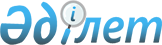 О внесении изменений в решение акима Ащынского сельского округа Байганинского района от 14 октября 2011 года № 10 "О наименовании улиц Ащынского сельского округа"Решение акима Ащынского сельского округа Байганинского района Актюбинской области от 27 февраля 2017 года № 3. Зарегистрировано Департаментом юстиции Актюбинской области 13 марта 2017 года № 5312.
      Сноска. В реквизитах, заголовке и по всему тексту решения на русском языке слово "Ащинского" заменено словом "Ащынского", текст на казахском языке не меняется решением акима Ащынского сельского округа Байганинского района Актюбинской области от 10.03.2021 № 16 (вводится в действие со дня его первого официального опубликования).

      Примечание РЦПИ.

      В тексте документа сохранена пунктуация и орфография оригинала.
      В соответствии со статьей 35 Закона Республики Казахстан от 23 января 2001 года "О местном государственном управлении и самоуправлении в Республике Казахстан", Конституционного Закона Республики Казахстан от 3 июля 2013 года "О внесении изменений и дополнений в Конституционный закон Республики Казахстан и в некоторые законодательные акты Республики Казахстан по вопросам исключения противоречий, пробелов, коллизий между нормами права различных законодательных актов и норм, способствующих совершению коррупционных правонарушений" и статьей 50 Закона Республики Казахстан от 6 апреля 2016 года "О правовых актах", аким Ащынского сельского округа Байганинского района РЕШИЛ:
      1. Внести в решение акима Ащынского сельского округа Байганинского района от 14 октября 2011 года № 10 "О наименовании улиц Ащынского сельского округа" (зарегистрированное в Реестре государственной регистрации нормативных правовых актов № 3-4-127, опубликованное 13 ноября 2011 года в газете "Жем-Сағыз") следующие изменения:
      в реквизитах решения на казахском языке слово "селолық" заменить соответственно словом "ауылдық";
      заголовок решения изложить в следующей редакции:
      "О присвоении наименованиий улицам села Ногайты Ащынского сельского округа";
      абзац первый пункта 1 изложить в новой редакции:
      "1. Присвоить следующие наименования улицам села Ногайты Ащынского сельского округа:". 
      2. Настоящее решение вводится в действие по истечении десяти календарных дней после дня его первого официального опубликования.
					© 2012. РГП на ПХВ «Институт законодательства и правовой информации Республики Казахстан» Министерства юстиции Республики Казахстан
				
      Аким Ащынского сельского округа

Н. Жанин
